Minutes of ordinary meeting of Kirkwhelpington Parish Council  held at the Memorial Hall, Kirkwhelpington on Tuesday 3rd September 2019 commencing 730pmThose Present:	R Thornton (Chairman), A Purves, E Rogerson, K Fortune, M Neale,  C Miller (Clerk), one member of the public2019/54	Apologies for AbsenceP Senior2019/55	Declarations of InterestThere were no Declarations of Interest.2019/56	Co-Option VacancyE Rogerson proposed M Neale be co-opted onto the Council, K Fortune seconded, all in agreement.2019/57	Public questionsParishioner’s wished to speak about planning application NO 19/02072/FUL: Development of two, two storey detached dwellings with ancillary garages and associated access roads, land to the South East of The Green.14 objections had now been submitted to the County Council, which included comments related to traffic impact, loss of wildlife, the alien appearance of the houses, proposals not being in keeping with existing buildings, and planning reports filed which were wholly inadequate, badly drawn up, misleading and full of inaccuracies.  Boundaries and shared facilities had not been discussed with neighbours.  Parish Council to discuss and approve their response to the application further down the agenda.2019/58	Minutes of previous meeting held Tuesday 2nd July 2019The minutes of the previous meeting held on Tuesday 2nd July 2019 were accepted as a true record.2019/59	Matters arising from previous meeting held Tuesday 2nd July 2019Trees: Nothing to report.Seat repair: Seat to be moved to replace broken structure and new seat to be purchased for the village.Purchase of goalposts: Goalposts had been delivered and awaiting installation in playing field.Play area repairs: Repairs had been carried out.Reflective posts: Due to a recent vehicular accident at Raylees where lack of signage had caused a major traffic accident, it was agreed to re-contact County Council and ask if posts could be installed at the village entrances before an incident occurs.Overgrown honeysuckle: Honeysuckle had been partially attended to, however still required further attention before an incident occurs. 2019/60	Correspondence: Acknowledgement of grant – PCC of Kirkwhelpington & KirkharleCPRE – newsletterNorthumberland Age UKNorthumberland County Council – Waste leaflets & stickers – as Kirkwhelpington parish currently do not have a garden waste bin collection scheme, Clerk to contact County Council and request that this be consideredNorthumberland County Council – notice of 6th Annual Town & Parish Council Conference2019/61	Finance2019/61/01	Bank Balance: £13719.93 as at 30/08/192019/61/02	The following accounts require authorisation:W A Graham & Sons – drainage works - £3879 Live4Soccer – football nets - £1179.95Kirkwhelpington Memorial Hall – W/C maintenance - £255.50; C Miller –  July, August salary and expenses – £284.31 (inc payment to N/Estates below)HMRC -  PAYE on above - £57.20Robson & Cowan – £57.38 – grasscutting expenses – £49.19 - fuelNorthumberland Estates – rent payable village green, 2.2.18 to 1.2.19, £10.00 PKF Littlejohn – audit fee – £240.00Northumberland & Newcastle Society – 2019 membership - £30.00The accounts were approved for authorisation.2019/61/03	To receive payment of £2620.00 from Karbon Homes and £694 from County Council towards wall/drainage works: The receipts were noted.2019/61/04	To receive notice of conclusion of audit year ending 31/3/19There were no matters arising from the external audit report year ending 31/3/19.   A Notice of conclusion of audit, which details rights of inspection in line with statutory requirements to be displayed in Parish Council noticeboard and web-site, along with the certified AGAR Sections 1, 2 & 3.2019/61/05	Additional bank signatoryIt was agreed Clerk and M Neale would be added as new signatories.2019/62	Planning Matters2019/62/01	Planning Applications received19/02107/FUL: First floor extension, Wanneylaw – application had been refused, and as Parish Council had supported the application it would be taken to the Planning Committee.19/02072/FUL: Development of two two storey detached dwellings with ancillary garages and associated access roads, land to the South East of The Green, Kirkwhelpington – it was resolved to object to the proposals based on parishioner objections discussed earlier in the meeting surrounding traffic impact, affect to wildlife, visual impact and misleading information contained in the application.19/03006/FUL: Springfield, Marycastle, Change of use of agricultural paddock land to residential garden land – no objections.2019/62/02	Approval of Planning Application receivedNo approval of planning applications had been received.2019/62/03	Wannies Ascension sculptureCounty Council had stated the Planning Department only has a statutory duty to notify the parish in which a proposal is located and therefore Kirkwhelpington PC had not been notified of the above application.  However in the event that an appeal is lodged against the refusal the Parish Council would be notified of the appeal and have an opportunity to make representations to the Planning Inspectorate at that point.2019/62/04	Discharge of Condition, 19/01766/DISCON, Land East of EastlandsCounty Council had stated the application is seeking to discharge a number of conditions relating to 15/02054/FUL which was granted planning permission in 2016 for the construction of 17 dwellings.  The Council’s Archaelologist had met with the agent on site to discuss the archaeological issues and are currently working with the agent on other matters regarding the current discharge of condition application.2019/63	Update on Ray Fell Wind Farm/Community Interest CompanyCommunity Interest Company to have an information stand at the annual Kirkwhelpington Show.Underground heating proposals: Clerk to re-contact professional regarding attendance at a future PC meeting.Feasibility study regarding engaging with youths: Corsenside Parish Council progressing this project.Floral scheme: Application would need to be submitted to Community Foundation, although it was the opinion the parish would not benefit greatly from such a display.  It was agreed to obtain two written quotations from the parishioner who had instigated the proposals and which would be discussed further at next PC meeting.Proposed bus shelter: County Council had stated “the erection or construction and the maintenance, improvement, or other alteration of passenger shelters and barriers for the control of people waiting to enter public service vehicles” would not require planning permission from County Council, and a Lawful Development Certificate could be applied for.  However permission may still be needed from County Council Highways.2019/64	Local Transport Plan Programme 2020-212019-2020 requests had been safety barriers on both sides of Little Harle corner; passing places on road past Sweethope Lake and drainage improvements at bottom of Holly Burn, west of T junction on Cambo to Rothbury road – this maintenance issue had been recorded and would be considered when developing future planned maintenance programmes.  In the meantime Area Maintenance teams would continue to monitor and carry out any minor works required to maintain in a safe condition.  It was agreed to retain passing places at Sweethope Lake, safety measures at Little Harle corner, and to include further traffic calming measures at Knowesgate, such as 40mph/continuous white lining for 2020-2021 requests.2019/65	Urgent BusinessDue to heavy rainfall the bus shelter roof requires attention; annual hedgecutting had been carried out at play area and it had been noted the fence is in disrepair with new posts/boards required – Clerk to report to County Council; letter of thanks to be forwarded to all those who had assisted with hedge works; engagement with B4RN, rural broadband company ongoing, Windfarm CIC not certain at the present time how they can aid, but would be prepared to cover a shortfall in funds; correspondence had been received from parishioner regarding grass infront of The Croft which had not been cut at regular intervals this year – gardener had explained due to heavy rainfall and restricted grasscutting times problems had occurred and other gardener would assist with the work – it was agreed E Rogerson and R Thornton would speak to gardener to discuss the irregularity of the grasscutting this season.2019/66	Date of next MeetingThe next meeting of Kirkwhelpington Parish Council will be held on Tuesday 5th November 2019 commencing 730pm in Kirkwhelpington Memorial Hall.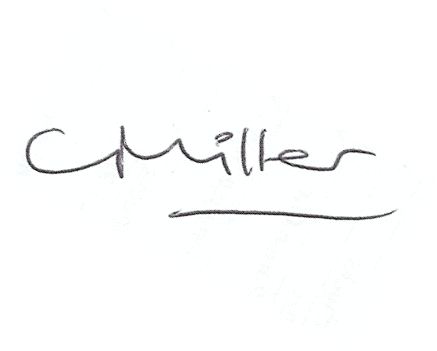 The meeting closed at 9pmClaire Miller, Parish Clerk